Taylor R. Dunphy, MD		 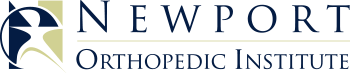 Orthopaedic  Surgery and Sports MedicineNewport Orthopedic Institute949.722.7038 OFFICE949.722.5038 FAXCA License: A129372DIAGNOSIS: ( LEFT / RIGHT ) ARTHROSCOPIC ACRIOMIOPLASTY AND/OR AC JOINT RESECTIONDATE OF SURGERY____________________________ARTHROSCOPIC SHOULDER SURGERY PHYSICAL THERAPY PRESCRIPTIONRECOVERY / RECUPERATION PHASE: WEEKS 0-4Restore full ROMModalities, Cryocuff / Ice, prnGrip strengtheningCodman’s / Pendulum exercises – i.e. pulleys, cane, etc.Biceps, Triceps Isotonics. Deltoid Isotonics in plane of Scapula (week #3)Isometrics:	Deltoid, IR / ER below horizontalJoint mobilizationPOSTERIOR CAPSULE STRETCH WHEN WARMCardiovascular training as toleratedWEEKS 4-10Continue with upper extremity PRE’sContinue with Scapular stabilization / strengthening exercisesBegin IR / ER Isotonic exercises below horizontal, emphasize EccentricsBegin IR / ER Isokinetics week #6Begin Biceps PRE’sContinue with flexibility activitiesBegin functional activities week #6Begin plyometrics, limited PRE & speedRETURN TO SPORT PHASE (POST WEEK 10)IR / ER IsokineticsTrunk exercises for sport specific activities (i.e. tennis, golf, skiing, etc)Aggressive upper extremity PRE’sContinue plyometrics	Progress PRE’s from side for overhead athletesReturn to sports when 90-95% strength returnedPhysician’s Signature:_____________________________________________Taylor R. Dunphy, MD, Orthopaedic Surgeon, Newport Orthopedic Institute